Octubre Comencé el mes de octubre celebrando el tradicional giro de independencia en la delegación de Las Pintas, en donde hubo verbena popular y show de juegos pirotécnicos. Acompañé al presidente Ricardo Santillán en el arranque de obra de la calle Privada San Gabriel, en Las Pintas.Estuve presente en la entrega de kits de pintura del programa “Jalisco Sí Pinta” en la que se benefició a 70 familias de la delegación de Las Pintas. En representación del presidente Ricardo Santillán, inauguré, en conjunto con el CODE Jalisco y la Secretaría del Sistema de Asistencia Social Jalisco, la academia de beisbol de niñas y niños de El Salto.  Presidí la Sesión Ordinaria de las Comisiones Edilicias Permanentes de: Derechos HumanosAsuntos Metropolitanos Puntos Constitucionales, Redacción y Estilo; y Justicia En compañía del presidente municipal, mis compañeras y compañeros regidores; celebramos la vigésima cuarta Sesión Ordinaria de Cabildo.  NoviembreAsistí al quinto informe de gobierno del gobernador Enrique Alfaro Ramírez. Acompañe al presidente Ricardo Santillán al arranque de obra de la calle San Martín en la colonia Pacifico. Celebramos el 80 aniversario de El Salto con una gran fiesta para todas y todos los saltenses. Estuve presente en el quinto informe de trabajo de la presidenta del DIF de El Salto, Sandra Juliana Márquez Álvarez. Siguiendo con el festejo del 80 aniversario de El Salto, en la delegación de Las Pintas se llevó a cabo un partido de exhibición entre las leyendas de chivas contra leyendas de Las Pintas. Presidí la Sesión Ordinaria de las Comisiones Edilicias Permanentes de: Derechos HumanosAsuntos Metropolitanos Puntos Constitucionales, Redacción y Estilo; y Justicia Como cada mes; participé en la Sesión Ordinaria del Ayuntamiento Municipal de El Salto, Jalisco, correspondiente al mes de noviembre. DiciembreEn compañía de la presidenta interina y mis compañeras y compañeros regidores, celebramos la última Sesión de Cabildo del año. Realizamos la Sesión Solemne del H. Ayuntamiento de El Salto en conmemoración del 80 aniversario de la fundación del municipio de El Salto; con la presencia del maestro Enrique Ibarra Pedroza, secretario General de Gobierno y del doctor Daniel Espinoza Licón, magistrado presidente del Supremo Tribunal de Justicia del estafo de Jalisco. Presidí la Sesión Ordinaria de las Comisiones Edilicias Permanentes de: Derechos HumanosAsuntos Metropolitanos Puntos Constitucionales, Redacción y Estilo; y Justicia Comisiones EdiliciasHéctor Acosta Negrete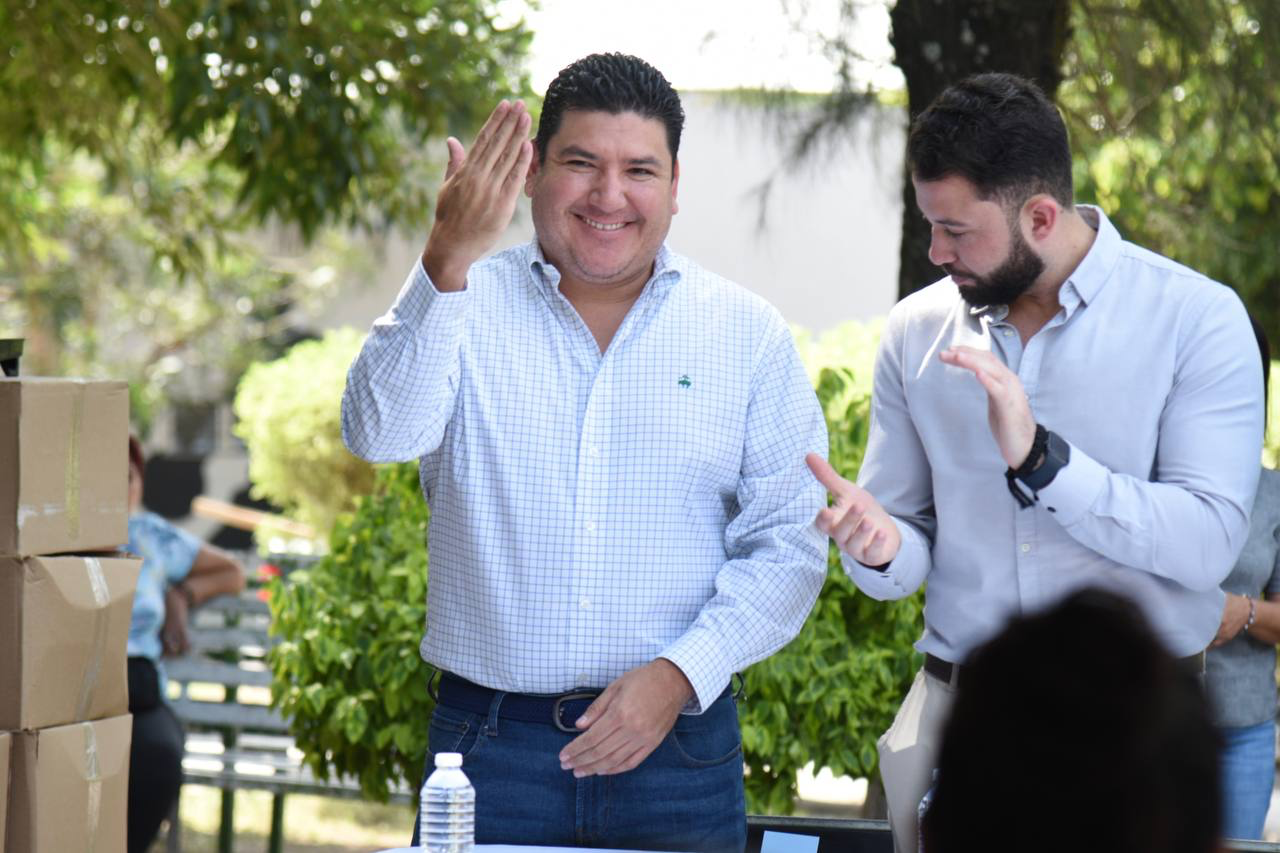 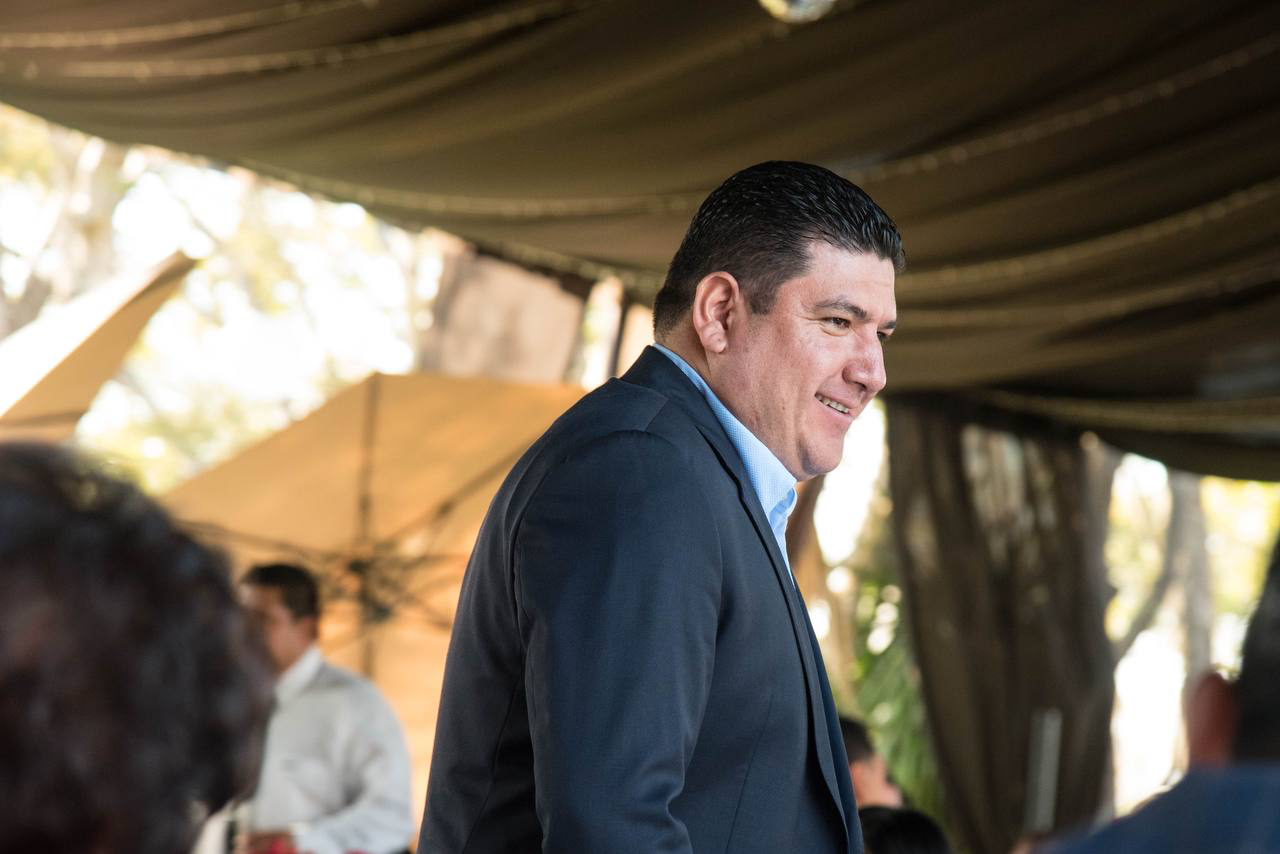 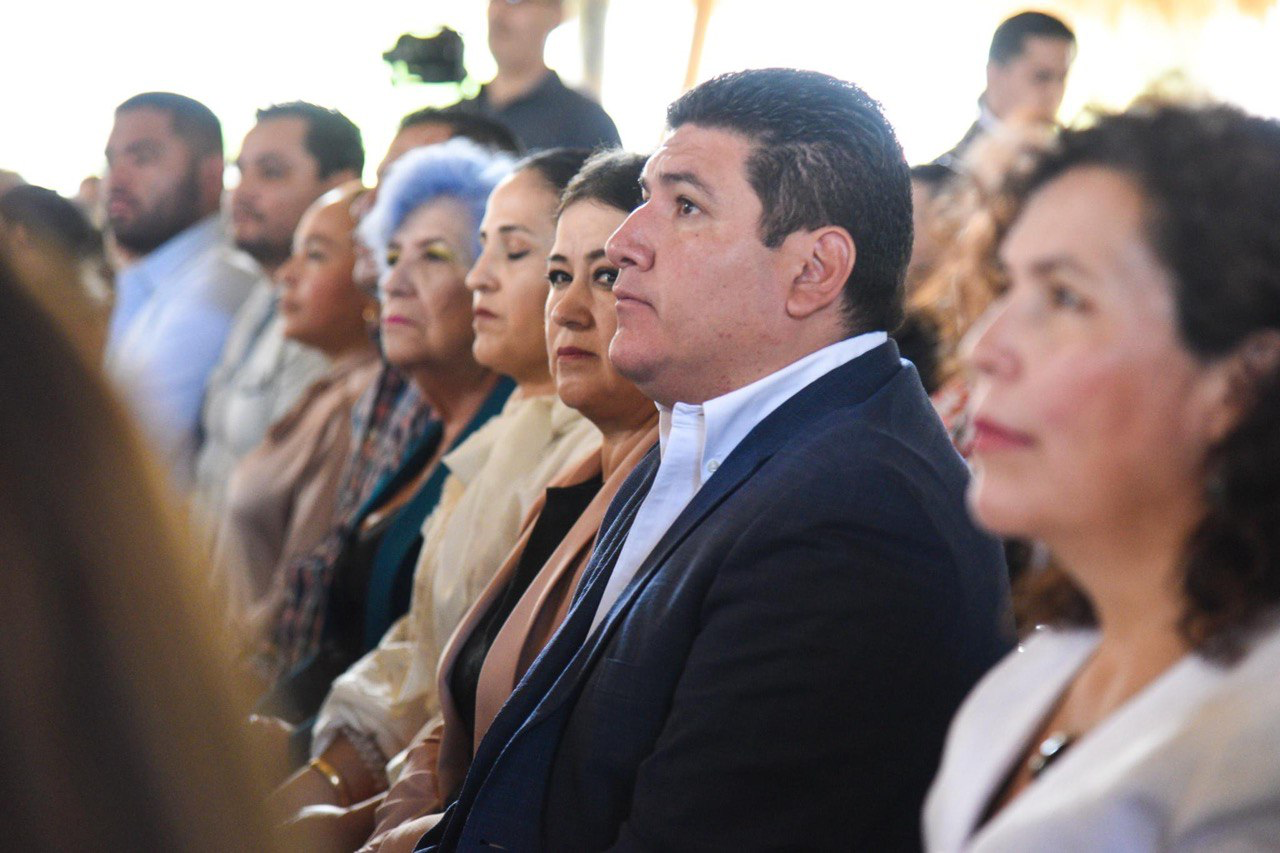 Informe trimestral de actividadesOctubre, noviembre y diciembre 2023 COMISIÓN EDILICIA PERMANENTE DE DERECHOS HUMANOSCOMISIÓN EDILICIA PERMANENTE DE DERECHOS HUMANOSCOMISIÓN EDILICIA PERMANENTE DE DERECHOS HUMANOSCOMISIÓN EDILICIA PERMANENTE DE DERECHOS HUMANOSCOMISIÓN EDILICIA PERMANENTE DE DERECHOS HUMANOSCOMISIÓN EDILICIA PERMANENTE DE DERECHOS HUMANOSNÚMERO, SESIÓN Y FECHANÚMERO, SESIÓN Y FECHANÚMERO, SESIÓN Y FECHAPUNTOS DE LA SESIÓNPUNTOS DE LA SESIÓNPUNTOS DE LA SESIÓNVigésima Cuarta Sesión Ordinaria de la Comisión Edilicia Permanente de Derechos Humanos; 31 de octubre 2023Vigésima Cuarta Sesión Ordinaria de la Comisión Edilicia Permanente de Derechos Humanos; 31 de octubre 2023Vigésima Cuarta Sesión Ordinaria de la Comisión Edilicia Permanente de Derechos Humanos; 31 de octubre 2023Aprobación del Acta celebrada el día 27 de septiembre del año 2023; de la Comisión Edilicia Permanente de Derechos HumanosAprobación del Acta celebrada el día 27 de septiembre del año 2023; de la Comisión Edilicia Permanente de Derechos HumanosAprobación del Acta celebrada el día 27 de septiembre del año 2023; de la Comisión Edilicia Permanente de Derechos HumanosVigésima Quinta Sesión Ordinaria de la Comisión Edilicia Permanente de Derechos Humanos; 01 de noviembre 2023Vigésima Quinta Sesión Ordinaria de la Comisión Edilicia Permanente de Derechos Humanos; 01 de noviembre 2023Vigésima Quinta Sesión Ordinaria de la Comisión Edilicia Permanente de Derechos Humanos; 01 de noviembre 2023Aprobación del Acta celebrada el día 31 de octubre del año 2023; de la Comisión Edilicia Permanente de Derechos HumanosAprobación del Acta celebrada el día 31 de octubre del año 2023; de la Comisión Edilicia Permanente de Derechos HumanosAprobación del Acta celebrada el día 31 de octubre del año 2023; de la Comisión Edilicia Permanente de Derechos HumanosVigésima Tercera Sesión Ordinaria de la Comisión Edilicia Permanente de Derechos Humanos; 06 diciembre 2023Vigésima Tercera Sesión Ordinaria de la Comisión Edilicia Permanente de Derechos Humanos; 06 diciembre 2023Vigésima Tercera Sesión Ordinaria de la Comisión Edilicia Permanente de Derechos Humanos; 06 diciembre 2023Aprobación del Acta celebrada el día 01 de noviembre del año 2023; de la Comisión Edilicia Permanente de Derechos HumanosAprobación del Acta celebrada el día 01 de noviembre del año 2023; de la Comisión Edilicia Permanente de Derechos HumanosAprobación del Acta celebrada el día 01 de noviembre del año 2023; de la Comisión Edilicia Permanente de Derechos HumanosCOMISIÓN EDILICIA PERMANENTE DE ASUNTOS METROPOLITANOSCOMISIÓN EDILICIA PERMANENTE DE ASUNTOS METROPOLITANOSCOMISIÓN EDILICIA PERMANENTE DE ASUNTOS METROPOLITANOSCOMISIÓN EDILICIA PERMANENTE DE ASUNTOS METROPOLITANOSCOMISIÓN EDILICIA PERMANENTE DE ASUNTOS METROPOLITANOSCOMISIÓN EDILICIA PERMANENTE DE ASUNTOS METROPOLITANOSNÚMERO, SESIÓN Y FECHANÚMERO, SESIÓN Y FECHANÚMERO, SESIÓN Y FECHAPUNTOS DE LA SESIÓNPUNTOS DE LA SESIÓNPUNTOS DE LA SESIÓNVigésima Cuarta Sesión Ordinaria de la Comisión Edilicia Permanente de Asuntos Metropolitanos; 31 de octubre 2023Vigésima Cuarta Sesión Ordinaria de la Comisión Edilicia Permanente de Asuntos Metropolitanos; 31 de octubre 2023Vigésima Cuarta Sesión Ordinaria de la Comisión Edilicia Permanente de Asuntos Metropolitanos; 31 de octubre 2023Aprobación del Acta celebrada el día 27 de septiembre del año 2023; de la Comisión Edilicia Permanente de Asuntos MetropolitanosAprobación del Acta celebrada el día 27 de septiembre del año 2023; de la Comisión Edilicia Permanente de Asuntos MetropolitanosAprobación del Acta celebrada el día 27 de septiembre del año 2023; de la Comisión Edilicia Permanente de Asuntos MetropolitanosVigésima Quinta Sesión Ordinaria de la Comisión Edilicia Permanente de Asuntos Metropolitanos; 01 de noviembre 2023Vigésima Quinta Sesión Ordinaria de la Comisión Edilicia Permanente de Asuntos Metropolitanos; 01 de noviembre 2023Vigésima Quinta Sesión Ordinaria de la Comisión Edilicia Permanente de Asuntos Metropolitanos; 01 de noviembre 2023Aprobación del Acta celebrada el día 31 de octubre del año 2023; de la Comisión Edilicia Permanente de Asuntos MetropolitanosAprobación del Acta celebrada el día 31 de octubre del año 2023; de la Comisión Edilicia Permanente de Asuntos MetropolitanosAprobación del Acta celebrada el día 31 de octubre del año 2023; de la Comisión Edilicia Permanente de Asuntos MetropolitanosVigésima Tercera Sesión Ordinaria de la Comisión Edilicia Permanente de Asuntos Metropolitanos; 06 de diciembre 2023Vigésima Tercera Sesión Ordinaria de la Comisión Edilicia Permanente de Asuntos Metropolitanos; 06 de diciembre 2023Vigésima Tercera Sesión Ordinaria de la Comisión Edilicia Permanente de Asuntos Metropolitanos; 06 de diciembre 2023Aprobación del Acta celebrada el día 29 de agosto del año 2023; de la Comisión Edilicia Permanente de Asuntos MetropolitanosAprobación del Acta celebrada el día 29 de agosto del año 2023; de la Comisión Edilicia Permanente de Asuntos MetropolitanosAprobación del Acta celebrada el día 29 de agosto del año 2023; de la Comisión Edilicia Permanente de Asuntos MetropolitanosCOMISIÓN EDILICIA PERMANENTE DE PUNTOS CONSTITUCIONALES, REDACCIÓN Y ESTILOCOMISIÓN EDILICIA PERMANENTE DE PUNTOS CONSTITUCIONALES, REDACCIÓN Y ESTILOCOMISIÓN EDILICIA PERMANENTE DE PUNTOS CONSTITUCIONALES, REDACCIÓN Y ESTILOCOMISIÓN EDILICIA PERMANENTE DE PUNTOS CONSTITUCIONALES, REDACCIÓN Y ESTILOCOMISIÓN EDILICIA PERMANENTE DE PUNTOS CONSTITUCIONALES, REDACCIÓN Y ESTILOCOMISIÓN EDILICIA PERMANENTE DE PUNTOS CONSTITUCIONALES, REDACCIÓN Y ESTILONÚMERO, SESIÓN Y FECHANÚMERO, SESIÓN Y FECHANÚMERO, SESIÓN Y FECHAPUNTOS DE LA SESIÓNPUNTOS DE LA SESIÓNPUNTOS DE LA SESIÓNVigésima Cuarta Sesión Ordinaria de la Comisión Edilicia Permanente de Puntos Constitucionales. Redacción y Estilo; 31 de octubre 2023Vigésima Cuarta Sesión Ordinaria de la Comisión Edilicia Permanente de Puntos Constitucionales. Redacción y Estilo; 31 de octubre 2023Vigésima Cuarta Sesión Ordinaria de la Comisión Edilicia Permanente de Puntos Constitucionales. Redacción y Estilo; 31 de octubre 2023Aprobación del Acta celebrada el día 27 de septiembre del año 2023; de la Comisión Edilicia Permanente de Puntos Constitucionales. Redacción y EstiloAprobación del Acta celebrada el día 27 de septiembre del año 2023; de la Comisión Edilicia Permanente de Puntos Constitucionales. Redacción y EstiloAprobación del Acta celebrada el día 27 de septiembre del año 2023; de la Comisión Edilicia Permanente de Puntos Constitucionales. Redacción y EstiloVigésima Quinta Sesión Ordinaria de la Comisión Edilicia Permanente de Puntos Constitucionales. Redacción y Estilo; 01 de noviembre 2023Vigésima Quinta Sesión Ordinaria de la Comisión Edilicia Permanente de Puntos Constitucionales. Redacción y Estilo; 01 de noviembre 2023Vigésima Quinta Sesión Ordinaria de la Comisión Edilicia Permanente de Puntos Constitucionales. Redacción y Estilo; 01 de noviembre 2023Aprobación del Acta celebrada el día 31 de octubre del año 2023; de la Comisión Edilicia Permanente de Puntos Constitucionales. Redacción y EstiloAprobación del Acta celebrada el día 31 de octubre del año 2023; de la Comisión Edilicia Permanente de Puntos Constitucionales. Redacción y EstiloAprobación del Acta celebrada el día 31 de octubre del año 2023; de la Comisión Edilicia Permanente de Puntos Constitucionales. Redacción y EstiloVigésima Sexta Sesión Ordinaria de la Comisión Edilicia Permanente de Puntos Constitucionales. Redacción y Estilo; 06 de diciembre 2023Vigésima Sexta Sesión Ordinaria de la Comisión Edilicia Permanente de Puntos Constitucionales. Redacción y Estilo; 06 de diciembre 2023Vigésima Sexta Sesión Ordinaria de la Comisión Edilicia Permanente de Puntos Constitucionales. Redacción y Estilo; 06 de diciembre 2023Aprobación del Acta celebrada el día 01 de noviembre del año 2023; de la Comisión Edilicia Permanente de Puntos Constitucionales. Redacción y EstiloAprobación del Acta celebrada el día 01 de noviembre del año 2023; de la Comisión Edilicia Permanente de Puntos Constitucionales. Redacción y EstiloAprobación del Acta celebrada el día 01 de noviembre del año 2023; de la Comisión Edilicia Permanente de Puntos Constitucionales. Redacción y EstiloCOMISIÓN EDILICIA PERMANENTE DE JUSTICIACOMISIÓN EDILICIA PERMANENTE DE JUSTICIACOMISIÓN EDILICIA PERMANENTE DE JUSTICIACOMISIÓN EDILICIA PERMANENTE DE JUSTICIACOMISIÓN EDILICIA PERMANENTE DE JUSTICIACOMISIÓN EDILICIA PERMANENTE DE JUSTICIANÚMERO, SESIÓN Y FECHANÚMERO, SESIÓN Y FECHANÚMERO, SESIÓN Y FECHAPUNTOS DE LA SESIÓNPUNTOS DE LA SESIÓNPUNTOS DE LA SESIÓNVigésima Cuarta Sesión Ordinaria de la Comisión Edilicia Permanente de Justicia; 31 de octubre 2023Vigésima Cuarta Sesión Ordinaria de la Comisión Edilicia Permanente de Justicia; 31 de octubre 2023Vigésima Cuarta Sesión Ordinaria de la Comisión Edilicia Permanente de Justicia; 31 de octubre 2023Aprobación del Acta celebrada el día 27 de septiembre del año 2023; de la Comisión Edilicia Permanente de JusticiaAprobación del Acta celebrada el día 27 de septiembre del año 2023; de la Comisión Edilicia Permanente de JusticiaAprobación del Acta celebrada el día 27 de septiembre del año 2023; de la Comisión Edilicia Permanente de JusticiaVigésima Quinta Sesión Ordinaria de la Comisión Edilicia Permanente de Justicia; 01 de noviembre 2023Vigésima Quinta Sesión Ordinaria de la Comisión Edilicia Permanente de Justicia; 01 de noviembre 2023Vigésima Quinta Sesión Ordinaria de la Comisión Edilicia Permanente de Justicia; 01 de noviembre 2023Aprobación del Acta celebrada el día 31 de octubre del año 2023; de la Comisión Edilicia Permanente de JusticiaAprobación del Acta celebrada el día 31 de octubre del año 2023; de la Comisión Edilicia Permanente de JusticiaAprobación del Acta celebrada el día 31 de octubre del año 2023; de la Comisión Edilicia Permanente de JusticiaVigésima Sexta Sesión Ordinaria de la Comisión Edilicia Permanente de Justicia; 06 de diciembre 2023Vigésima Sexta Sesión Ordinaria de la Comisión Edilicia Permanente de Justicia; 06 de diciembre 2023Vigésima Sexta Sesión Ordinaria de la Comisión Edilicia Permanente de Justicia; 06 de diciembre 2023Aprobación del Acta celebrada el día 01 de noviembre del año 2023; de la Comisión Edilicia Permanente de JusticiaAprobación del Acta celebrada el día 01 de noviembre del año 2023; de la Comisión Edilicia Permanente de JusticiaAprobación del Acta celebrada el día 01 de noviembre del año 2023; de la Comisión Edilicia Permanente de Justicia